                               Силабус навчальної дисципліни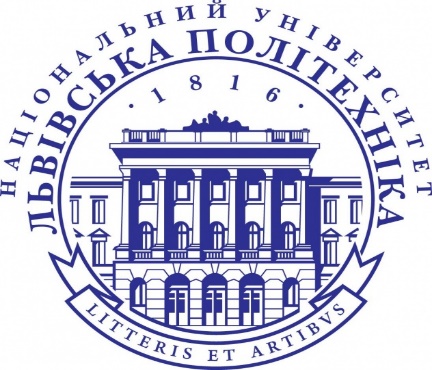                                «Праволюдяність у медіа»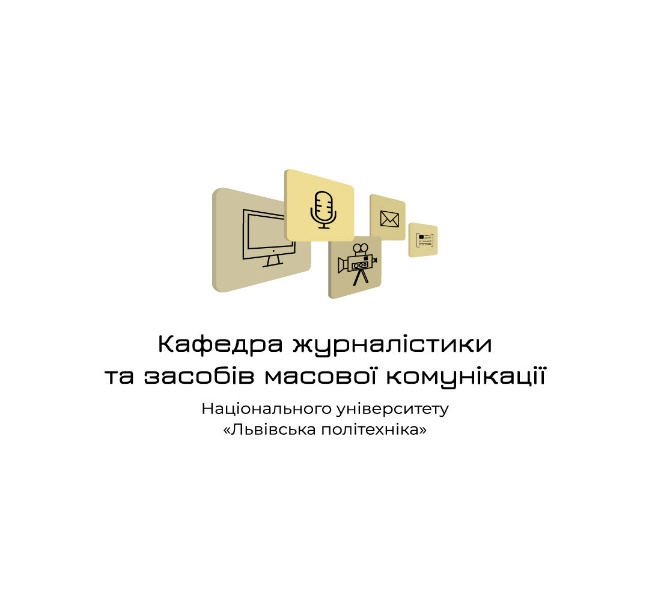 »                                        Рівень вищої освіти – другий (магістерський)                                               Спеціальність «Журналістика»                                               Освітня програма 061 «Журналістика»                                               Рік навчання: І, семестр 1                                               Форма навчання: денна, заочна                                               Кількість кредитів ЄКТС: 6                                               Мова викладання: українська                                               Лектор: канд. н. з соц. ком., доц. Галаджун Зоряна Володимирівна                                               Контактна інформація лектора: Zoriana.v.haladzhun@lpnu.ua                                                                Сторінка курсу у ВНС: https://vns.lpnu.ua/enrol/index.php?id=14181ОПИС ДИСЦИПЛІНИ       Мета вивчення дисципліни  - формування світогляду особистості майбутнього працівника ЗМІ, його професійної культури, що ґрунтується на цінностях прав людини, рівності та недискримінації, чутливості до проблематики меншин та вразливих груп через розуміння та використання інклюзивного підходу до висвітлення проблем у царині реалізації прав людини відповідно до міжнародних і вітчизняних стандартів.           Під час вивчення курсу студенти ознайомляться із сучасними стандартами прав людини, спільним та відмінним у підходах до тлумачення прав людини у національному та міжнародному законодавстві, шляхами дотримання рівності та недискримінації у матеріалах щодо чутливих груп та проблем меншин, формами виявлення та способами уникнення мови ворожнечі.        У результаті вивчення дисципліни студенти повинні знати основні терміни та володіти понятійним апаратом норм законодавства України та міжнародних документів, що регулює інформаційну сферу; положення міжнародних та європейських документів про стандарти прав людини; рішення Європейського суду з прав людини стосовно свободи вираження поглядів; порядок захисту журналістських джерел; форми прояву дискримінації та способи захисту від неї; форми прояву мови ворожнечі та способи її уникнення.      Вивчення навчальної дисципліни передбачає формування та розвиток у здобувачів освіти  компетентностей:Інтегральна: Здатність розв’язувати складні спеціалізовані задачі та практичні проблеми в галузі соціальних комунікацій, що передбачає застосування положень і методів соціальнокомунікаційних та інших наук і характеризується невизначеністю умов. Зокрема, вільно оперувати принципами та методами роботи під час висвітлення тем про права людини; володіти фактичним матеріалом; здійснювати тематичний моніторинг; шукати інформацію та її перевіряти; вживати правильну  спеціальну термінологію; взаємодіяти з експертами та представниками влади; формувати власне бачення проблеми та пропонувати шляхи її розв’язання.         Загальні компетентності:           ЗК2. Здатність проведення досліджень на відповідному рівні.          ЗК4. Вміння виявляти, ставити та розв’язувати проблеми.          ЗК5. Цінування та повага різноманітності та мультикультурності.          ЗК6. Здатність діяти на основі соціальних норм.          ЗК7. Здатність до збереження та примножування цінностей і досягнень у сфері     соціальних комунікацій.          ЗК14. Здатність використовувати інформаційні та комунікаційні технології.Знання та розуміння предметної області та розуміння професійної діяльності. Фахові компетентності:ФК9. Здатність дотримуватися у фаховій діяльності норм професійної етики та керуватися загальнолюдськими цінностями.Програмні результати:ПРН6. Вирішувати етичні дилеми з опорою на норми закону, етичні принципи та загальнолюдські цінності.ПРН7. Самостійно розробляти проекти шляхом  творчого застосування існуючих і генерування нових ідей.КОМ 1. Донесення до фахівців і нефахівців інформації, ідей, проблем, рішень та власного досвіду в галузі професійної діяльності.КОМ 2. Здатність ефективно формувати комунікаційну стратегію.АІВ 1 Управління комплексними діями або проектами, відповідальність за прийняття рішень у непередбачуваних умовах.АІВ2 Відповідальність за професійний розвиток окремих осіб та/або груп осіб, здатність до подальшого навчання з високим рівнем автономності.Структура курсуТеми лекційних та практичних занятьКритерії оцінювання результатів навчання студентів денної форми навчанняКритерії оцінювання результатів навчання студентів заочної форми навчанняРоз’яснення критеріїв оцінюванняУ залежності від складності та рівня виконання завдання студент під час практичного заняття може отримати від 1 до 5 балів.1-2  бали виставляється за усну відповідь, яка відповідає теоретичному матеріалу, поданому на лекційному заняття. 3 бали студент отримує за усну відповідь, яка включає інформацію отриману студентом крім лекцій також внаслідок опрацювання додаткової літератури. 4-5 балів передбачають доповнення усної відповіді презентацією або виконання творчого завдання, зокрема: написання журналістського матеріалу на тему російсько-української війни, аналіз психологічних операцій, спростування фейків у ЗМІ, аналіз коментарів у соціальних мережах щодо актуальних, проблемних тем та виявлення ботів/тролів. Контрольне завдання передбачає створення конструктору аналітичного матеріалу про вразливі групи та/або меншини, і оцінюється максимально в 5 балів.   Під час дистанційного навчання вимоги до відповідей та розподіл балів відповідає такому ж, що й під час офлайн навчання. Для студентів заочної форми навчання передбачено контрольну роботу для самостійної роботи – написання лонгріду, в якому повинні розкриватися наступні питання (автор – Кучер Н.О.):- проблеми групи;- проблеми, що потребують законодавчого врегулювання;- наскільки добре українське чи міжнародне право унормовує ці питання;- чи існує позитивний досвід з вирішення проблем групи в Україні (певних громадах) чи закордоном;- що отримує суспільство, якщо проблеми групи будуть розв’язанні (власні роздуми).Складові лонгріду:1. Люди:- інтерв’ю з представником групи (3 бали);- коментар правозахисника, що працює над цією тематикою (3 бали);- коментар представника влади, що уповноважений працювати з групою (3 бали).2. Дані:- соціологічного дослідження (за останні 3 роки) (3 бали);- офіційні статистичні дані (3 бали);- дані наукових досліджень (3 бали).3. Візуалізація:- фотоілюстрація (3 бали);- відео/аудіо (3 бали);- інфографіка (3 бали).Усі матеріали повинні бути виконані студентом особисто. Робота презентується та захищається в присутності викладача та одногрупників. Питання до захисту:чому обрана саме ця група для роботи (бал);чому обрані саме такі інструменти для її розкриття (бал);розповісти про труднощі в роботі над проектом (бал).         Студенти денної форми навчання можуть виконати зазначене вище завдання як відпрацювання у разі відсутності їх на практичних заняттях з поважної причини (хвороба, міжнародне стажування, участь у конференції тощо) і оцінюється в 30 балів.Визнання результатів неформальної та інформальної освітиВизнання результатів навчання, здобутих в межах неформальної чи інформальної освіти регулюється відповідним Порядком, затвердженим в Національному університеті «Львівська політехніка» 03.01.2020р. (https://lpnu.ua/sites/default/files/2020/pages/2139/poryadok-viznannya-rezultativ-navchannya.pdf), надалі – Порядок.  У межах дисципліни «Праволюдяність у медіа» зараховуються здобутки в неформальній освіті, зокрема, курси на платформі «Прометеус»:- «Вивчаючи міжнародне гуманітарне право» (автори -  Короткий Т., Хендель Н., Козорог О. та інші);- «Гендерна рівність та протидія сексуальним домаганням у військовій сфері» (автори – Гриценко Г.,  Квіт А., Марценюк Т.);- «Крим - це ми» (автори – Алієв А., Асан Е., Брильов Д.,  Бугров В., Водотика Т., Галенко О., Даниленко С., Джапарова Е., Джемілєв М. та інші);- «Захист релігійних прав та свобод в Україні в умовах змін» (автори – Бем М., Никорак О.,  Городиський І.);- «Як писати про ЛГБТ: курс для журналістів» (автор – Скорик М.). У разі успішного проходження одного з цих курсів і пред’явлення відповідного сертифікату, студенту зараховується 10 балів як опанування матеріалу з 2 відповідних програмі тем у межах поточного контролю. За бажанням студента, відповідний сертифікат одного із зазначених вище курсів може бути зарахований як відпрацювання у разі  відсутності здобувача вищої освіти на практичному занятті з поважної причини (хвороба, міжнародне стажування, участь у конференції тощо).       Політика щодо дотримання принципів академічної доброчесності: списування та використання мобільних пристроїв під час письмових опитувань, екзамену заборонені. Контрольні роботи, есе повинні бути унікальними та мати коректні текстові посилання на використану літературу. Сертифікаційні курси на плафтормі «Прометеус»:           1. Короткий Т., Хендель Н., Козорог О. Вивчаючи міжнародне гуманітарне право //Прометеус. – Режим доступу: https://courses.prometheus.org.ua/courses/coursev1:Prometheus+IHLAW101+2021_T3/about 2. Гриценко Г., Квіт А., Марценюк Т. Гендерна рівність та протидія сексуальним домаганням у військовій сфері // Прометеус. – Режим доступу: https://courses.prometheus.org.ua/courses/course-v1:Prometheus+GE101+2021_T2/about3. Алієв А., Асан Е., Брильов Д.,  Бугров В., Водотика Т., Галенко О., Даниленко С., Джапарова Е., Джемілєв М. та інші. Крим - це ми// Прометеус. – Режим доступу: https://courses.prometheus.org.ua/courses/course-v1:Prometheus+QIRIM101+2021_T2/about4. Бем М., Никорак О.,  Городиський І. Захист релігійних прав та свобод в Україні в умовах змін // Прометеус. – Режим доступу: https://courses.prometheus.org.ua/courses/course-v1:LCILHR+PRRF101+2021_T1/about5. Скорик М. Як писати про ЛГБТ: курс для журналістів // Прометеус. – Режим доступу: https://courses.prometheus.org.ua/courses/course-v1:Insight+Journ301+2017_T2/aboutРекомендована літератураВиртосу І. Як розповідати про людей з інвалідністю: поради для журналістів / Профстандарти / Медіаетика // Медіаосвіта. – Електроні дані. – Режим доступу: http://osvita.mediasapiens.ua/ethics/standards/yak_rozpovidati_pro_lyudey_z_invalidnistyu_poradi_dlya_zhurnalistiv/ – Назва з екрана.Галаджун З. В. Мова друкованих ЗМІ України (у розрізі українська/російська мови видання) // Держава та регіони. Серія: Соціальні комунікації. – 2020. – № 1 (41). – С. 134–140.  Галаджун З. В. Преса України мовами національних меншин // Збірник праць Науково-дослідного інституту пресознавства. – 2020. – Вип. 10 (28). – С. 199–209.Галаджун З. В. Преса етнічних болгар України: сучасний стан // Eurasian scientific congress : abstracts of II International scientific and practical conference (Barcelona, Spain, 24-25 February 2020). – 2020. – C. 373–376.Гендер для медій. Підручник із гендерної теорії для журналістів та інших соціогуманітарних спеціальностей / За заг. ред. Маєрчик М., Плахотнік О., Ярманової Г. –К.: Критика. – 2014. Дискримінація та нетолерантність: посібник з освіти з області прав людини за участі молоді. – Електроні дані. – Режим доступу:  https://www.coe.int/uk/web/compass/discrimination-and-intolerance– Назва з екрана.Закусило М. Діти в медіа: як висвітлювати й дотримуватися основних правил. Спеціальний звіт / М. Закусило, Л. Найдьонова, М. Дорош. – Київ: ГО «Телекритика», 2016. – 48 с.Обличчя ненависті. Злочини та інциденти на ґрунті гомофобії і трансфобії в Україні у 2014-2017 роках. Видання друге, виправлене та доповнене. / Центр «Наш світ». – К: Центр «Наш світ», 2018. – 90 с. Права людини та мас-медіа в Україні: Збірник конспектів лекцій [Тексти] / Авт. кол. – За ред. Виртосу І., Шендеровського К. – Київ: Інститут журналістики КНУ ім. Тараса Шевченка. 2018. – 260 c.Права людини та мас-медіа в Україні. Частина 2: Збірник конспектів лекцій [Тексти] / Авт. кол. – За ред. Виртосу І., Шендеровського К. – Київ: Інститут журналістики КНУ імені Тараса Шевченка, 2020. – 328 с.Права людини та масмедіа в Україні. Частина 3: Збірник конспектів лекцій / за ред. Виртосу І., Шендеровського К. Київ : Інститут журналістики, 2021. – 354 сПрава людини в Україні: точка відліку: базове дослідження з прав людини / Фонд «Демократичні ініціативи» імені Ілька Кучеріва, ГО «Центр інформації про права людини», ПРООН в Україні, Уповноважений ВР України з прав людини. К., 2016 . – 350 с.Оцінка ситуації в психоневрологічних інтернатах в Україні та розробка плану дій. Звіт. К., лютий 2017. - 28 с.Міжнародне гуманітарне право. Посібник для юриста / [М.М. Гнатовський, Т.Р. Короткий, А.О. Кориневич, В.М. Лисик, О.Р. Поєдинок, Н.В. Хендель]; за ред. Т.Р. Короткого – Київ-Одеса : Українська гельсінська спілка з прав людини, Фенікс, 2016. – 2017. - 145с.Мова ворожнечі та ЗМІ: міжнародні стандарти та підходи. – К.-Проект «Без кордонів» ГО «Центр «Соціальна Дія», 2015. Порушення Україною права на свободу вираження поглядів: практика Європейського суду з прав людини. – Електроні дані. – Режим доступу:  https://www.irf.ua/porushennya_ukrainoyu_prava_na_svobodu_virazhennya_poglyadiv_praktika_evropeyskogo_sudu_z_prav_lyudini/– Назва з екрана.Haladzhun, Z., Harmatiy, O., Bidzilya, Y., Kunanets, N., Shunevych, K. Hate speech in media towards the representatives of roma ethnic community. CEUR Workshop Proceedings, 2021, 2870, pp. 755–768.Chornodon M., Verbytska  K., Haladzhun Z., Іваницька Б. В., Mudrokha V. The conceptual framework of postmodern gender-labelled periodicals in Ukraine // Postmodern Openings. – 2021. – Vol. 12, No. 1 Sup1. – P. 149–163. Інформаційні ресурси 1. Центр інформації про права людини – громадська організація, метою діяльності якої є популяризація прав людини, верховенства права та ідей громадянського суспільства в Україні // https://humanrights.org.ua. 2. Платформа прав людини – громадська організація, основна місія якої – розвиток та становлення громадянського суспільства через забезпечення стандартів прав людини // http://www.ppl.org.ua. 3. Проект «Без кордонів» громадської організації «Центр Соціальна Дія» – громадська організація, зосереджена на використанні новітніх методів соціальної роботи для допомоги вразливим групам, на протидії ксенофобії та адвокації прав меншин // http://noborders.org.ua. 4. Національна спілка журналістів України (НСЖУ) – національна всеукраїнська творча спілка, що об’єднує журналістів та інших працівників засобів масової інформації, які професійно займаються журналістською, публіцистичною діяльністю // http://nsju.org5. Уповноважений Верховної ради України з прав людини – здійснює парламентський контроль за додержанням конституційних прав і свобод людини і громадянина  // https://www.ombudsman.gov.ua/Вид заняттяКількість годин, денна формаКількість годин, заочна формаЛекції30 4Практичні заняття308№Тема лекційного заняттяКількість годин, ДФ (денна форма), ЗФ (заочна форма)Тема практичного заняттяКількість годин, ДФ (денна форма), ЗФ (заочна форма)1.Вступ. Предмет і завдання курсу. Мета вивчення дисципліни «Праволюдяність у медіа» та її необхідність майбутнім журналістам.ДФ 1ЗФ 0Права людини як найбільша цінність демократичного суспільства.ДФ 2ЗФ 02.Сучасна концепція прав людини. Стандарти прав людини. ДФ 2ЗФ 2Роль медіа у популяризації тематики та відстоюванні прав людини.ДФ 6ЗФ 23.Мультикультуралізм та толерантність як орієнтири професійної поведінки журналіста. ДФ 2ЗФ 0Дискримінація у сучасному суспільстві: основні ознаки, види, форми прояву та способи запобігання.  ДФ 4ЗФ 04.Свобода слова та інші права людини – конфлікт прав у практиці журналіста. Юридичні та практичні аспекти захисту прав журналістів. ДФ 2ЗФ 0 Право на приватніть та право на захист честі та гідності, ділової репутації через призму обов’язку журналіста інформуватиДФ 4ЗФ 25.Мова ворожнечі у ЗМІ: поняття, ознаки, види, способи уникнення. ДФ 4ЗФ 0Мова ворожнечі як спосіб формування громадської думкиДФ 4ЗФ 06.Гендерна рівність у медіа: особливості висвітлення тем на гендерну тематику, види гендерного насильства та їх відображення у ЗМІ.ДФ 2ЗФ 0Перспективи розвитку гендерномаркованих медіаДФ 4ЗФ 07.Особливості висвітлення тематики сексуальної орієнтації та гендерної ідентичності. ДФ 2ЗФ 0ДФ 6ЗФ 28.Дитина у фокусі медіа: особливостиі роботи журналіста. ДФ 2ЗФ 0Базові журналістські теми про права дитини, дитяча журналістикаДФ 6ЗФ 29.Особливості висвітлення тематики інвалідності у ЗМІ. Моделі інвалідності. Концепція «універсального дизайну». Етика спілкування. ДФ 2ЗФ 0Моделі інвалідності та її звучання у медіа. ДФ 6ЗФ 210.Релігійні громади у матеріалах ЗМІ.ДФ 2ЗФ 0Релігійна тематика та релігійні медіа.ДФ 6ЗФ 211.Національні меншини України: осоливості висвітлення тематики.ДФ 2ЗФ 0Національні меншини: факти та стереотипи.ДФ 6ЗФ 212.Тематика літніх людей у медіа.ДФ 2ЗФ 0Тематика матеріалів про літніх людей та дискримінаціяДФ 6ЗФ 213.Проблематика вразливих груп (ВІЛ-інфіковані,наркозалежні, працівники секс-індустрії, ув’язнені). ДФ 2ЗФ 0Стереотипи та субкультурні особливості вразливих груп.ДФ 6ЗФ 214.Особливості комунікації та підготовки матеріалів про біженців, мігрантів та внутрішньо-переміщених осіб.ДФ 2ЗФ 0Внутрішньопереміщені особи, біженці, мігранти: причини та проблематика в ЗМІДФ 6ЗФ 215.Тематика вакцинації у ЗМІ. ДФ 2ЗФ 0Вакциновані&невакциновані: тональність текстів.ДФ 6ЗФ 2Всього (год.)ДФ 30     ЗФ  4ДФ 30    ЗФ 8Розподіл балів у 100-бальній шкаліРозподіл балів у 100-бальній шкаліВид заняттяРазомзадисциплінуПрактичні заняття (15занять по 3 бали)– 45Тестовий (екзаменаційний) контроль – 55100Розподілбалів у 100-бальній шкаліРозподілбалів у 100-бальній шкаліПоточний контроль (ПК)Разом задисциплінуПрактичні заняття (3 заняття по 5 балів) – 15Виконання контрольних (самостійних) робіт – 30Тестовий (екзаменаційний) контроль – 55100